Pressemitteilung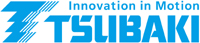 Unterföhring, 27.07.2020 – TSU323Kurzfassung:
Schwerelos und reibungsfreiBR-HT-Rücklaufsperren (Backstop Reducer High Torque) von TSUBAKI verhindern das ungewollte Zurücklaufen von z. B. Förderbändern in Industrieanwendungen. Durch die Keilwirkung von Klemmkörpern werden der innere bzw. äußere Ring zuverlässig gesperrt. Bei einer Störung wird so der Rücklauf nahezu verzögerungsfrei gestoppt. Die Rücklaufsperre kann direkt in Maschinen eingebaut werden. Daher sind Anwendungen prädestiniert, die wenig Bauraum zur Verfügung haben wie bei Industriegetrieben für Schrägförderer oder Becherwerke, Pumpen, Trommelmotoren und Winden. Das Drehmoment beträgt bis zu 366 kN. Der Freilauf ist so konstruiert, dass er sich über eine Standard-Passfedernut direkt auf die Hochgeschwindigkeitswelle eines Getriebes montieren lässt. Für mehr Sicherheit und Zuverlässigkeit in kritischen Situationen verfügen die Rücklaufsperren über ein einzigartiges Non-Rollover-Klemmkörperdesign. Die BR-HT Serie gibt es in Größen von 20 bis 320 mm Bohrungsdurchmesser. Neben Standardgrößen passt TSUBAKI die Freiläufe auch kundenspezifisch an. Bild:Ruecklaufsperre1.jpg: Die Rücklaufsperren der BR-HT -Serie von TSUBAKI verfügen über ein einzigartiges Non-Rollover-Klemmkörperdesign.Kontakt:TSUBAKI Deutschland GmbH, Münchner Straße 135, 85774 Unterföhring	
Tel.: +49 (0) 89 2000 133 80, Fax: +49 (0) 89 958 467 60				E-Mail: antriebstechnik@tsubaki.de, Web: http://tsubaki.deBei Veröffentlichung erbitten wir je ein Belegexemplar.-------------------------------------------------------------------------------------------------------------------------------------------------------------- Presse Service Büro GbR, Strogenstraße 16, 85465 Langenpreising, Tel.: +49 8762 7377 532
Fax: +49 8762 7377 533, E-Mail: angela.struck@presseservicebuero.de, www.presseservicebuero.de